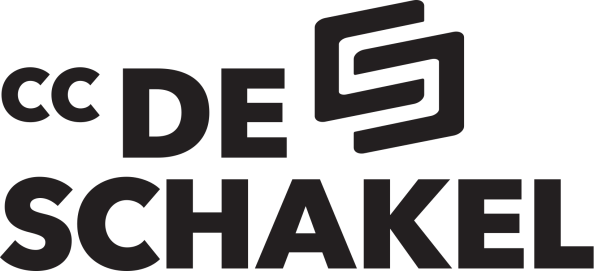 BELEIDSDOELSTELLINGEN 2020-2025
Cultuurcentrum De Schakel vzw-
goedgekeurd op Raad van Bestuur van 12 november 2019 Introductie..Sinds 1 januari 2016 zijn de middelen voor het lokaal cultuurbeleid geïntegreerd in het Gemeentefonds en niet langer geoormerkt. Ook de voorwaarden voor het verkrijgen van die middelen en de daaraan gekoppelde rapporteringsplicht zijn weggevallen. De verantwoordelijkheid voor het voeren van een lokaal cultuurbeleid ligt voortaan volledig bij de gemeentebesturen en wij zijn ervan overtuigd dat we samen met ons lokaal bestuur deze middelen als een goede huisvader zullen beheren.Een van de voordelen van een inkanteling binnen de gemeentefondsen is dat het de noodzaak van relevantie op lokaal vlak benadrukt en hier is CC De Schakel zich al decennialang van bewust. Daarnaast beseffen we ten volle het toenemend belang om het draagvlak van de kunsten te vergroten omdat cultuur ook gaat over onderwijs, sociale en culturele integratie, economie, toerisme …Dit beleidsplan wordt naast een bestendigen van ons traject, ook een vooruitkijken naar de toekomst. Wat doen we goed, wat kan beter en vooral, hoe gaan we dit aanpakken? Nieuwe presentatiemodellen (ervaringsgericht, participatief), educatieve en omkaderende activiteiten, een vrijwilligerswerking die uitstijgt boven het louter functionele, het opzetten van eigen creaties met verbindingen tussen professionelen en amateurs, residenten en lokale verenigingen, een publiekswerving en –werking voor specifieke doelgroepen … We zien het uitdragen van dit bredere democratiseringsproces ook als onze taak.Een dergelijke lokale werking mogelijk maken vraagt een andere, meer open en geëngageerde manier van werken en dit spitst zich in eerste instantie toe op de werknemers waarbij functies geen vastgeroeste evidentie zijn maar uitgaan van zowel de competenties van de werknemer als van de specifieke lokale noden.- CC De Schakel anno 2019..CC De Schakel is een cultuurhuis dat in Waregem en de directe regio rondom zijn naam en faam als kunstenhuis al lang heeft bevestigd. We bieden een kwalitatief hoogstaand en divers avondaanbod dat jaar na jaar haar ticketverkoop en abonnees ziet stijgen. Daarnaast leveren we een avontuurlijke en diverse schoolprogrammatie af waarmee we de vele scholen massaal bedienen. We besteden ook veel aandacht aan het betere film- en vormingsaanbod (voor alle leeftijden en instapniveaus) waarvoor de vraag nog steeds groter is dan het aanbod. Dit alles wordt ondersteund door een hedendaagse en gedreven promotievoering en door een omkaderende publiekswerking.Als receptief huis zijn we minstens even aantrekkelijk en dus erg bevraagd, hiervoor zetten we ons qua dienstverlening op administratief en technisch vlak 100% in. Het up-to-date houden van de infrastructuur en het stimuleren van een nieuwe generatie gebruikers is een blijvend gegeven waarvan we ons zeer bewust zijn en waar we ook speciale aandacht blijven aan schenken.Hier bevindt zich dan ook het grootste knelpunt voor deze beleidsperiode in welke de reeds lang geplande verbouwing zich nu nog meer dan ooit opdringt. Met het verhuizen van de oude bibliotheek en dus het vrijkomen van heel veel beschikbare m², kunnen we eindelijk werk maken om een antwoord te bieden aan de vele (nieuwe) vragen van professionele gezelschappen, toekomstige gebruikers en eveneens van ons eigen personeel.Het cultuurcentrum van de toekomst heeft andere noden dan die van 50 jaar geleden. Naast de ontmoetingsfunctie en het receptieve verhuurverhaal voor het vergrijzende verenigingsleven, moeten we ons bewuster inzetten op de ondersteuning van artistiek én ondernemend talent: jong, lokaal, uit de regio en verder. In het huidige programmatorische en budgettaire volume maken we ruimte voor creatie en experiment. Daarvoor zetten we in op de uitbouw van atelierruimtes waar deze mensen plek krijgen om te experimenteren, maar ook op de garantie van technische en zakelijke ondersteuning van in huis aanwezige expertise. Wij staan ten dienste van de artiesten en de diverse gebruikers want zonder hen, zouden we geen functie hebben. Tegelijkertijd is de schouwburg zoals ze in 1972 geconcipieerd werd ook niet meer afgestemd op alle noden van een hedendaags podiumkunstenlandschap. Op vlak van theater en dans (zowel voor volwassenen als voor scholen en families) valt een groot deel van het aanbod intussen buiten onze mogelijkheden. De zaal wordt ook vaak bezet door (o.a. school-)voorstellingen die maar een doelpubliek hebben van max. 200 toeschouwers, terwijl er ondertussen geen plaats meer is voor lokale scholen, verenigingen en lucratievere huuraanvragen. De roep om een kleine vlakke vloer theaterzaal in het Waregemse blijft zich stellen; er werd de voorbije (bijna) 50 jaar een fantastisch traject gereden, maar het landschap verandert en wij moeten inspelen op deze evolutie als we wervelend willen blijven. Onze 50ste verjaardag moet een signaal zijn dat we nog maar pas begonnen zijn. Samenwerkingen opzoeken en consolideren is een blijvend gegeven en dit kan op zeer lokaal niveau het best tot stand komen door de aanwezigheid van een bruisend café dat altijd open is, waar letterlijk iedereen doorheen de dag kan komen, waar co-working mogelijk is, waar men vergadert en waar plek is voor beleving.Samenwerken moet ook worden gestimuleerd op gemeentelijk niveau, hiermee hebben we al een aardig palmares gereden maar de grote uitdagingen voor volgende periode spelen vooral ook op bovenlokaal niveau, zeker om het huidige spreidingsprobleem aan te pakken. Wie de programmabrochures van de cultuurcentra doorbladert, bekruipt vaak het gevoel dat overal ongeveer hetzelfde staat en tegelijk klinkt bij vele artiesten en gezelschappen de klacht dat ze steeds moeilijker gespreid raken. De verklaring hiervoor is niet zo onlogisch daar iedere programmator voor zich de kerk in het midden probeert te houden tussen kwaliteit en publieksbereik. Regionaal overleg en dito afspraken om tot een ten dele gezamenlijke programmatie te komen, bieden hier deels soelaas. Zo kunnen we ook met ons publiek proeven van voorstellingen die we zelf niet kunnen aanbieden wegens te groot, te duur, onbeschikbare data…Maar er moet ook verder nagedacht worden over de steeds veranderende noden van het kunstenveld en van het publiek en dit moeten we samen doen. Dit vergt echter een langetermijndenken.Een open huis betekent een open werking; inzetten op creatie, ondersteunen van talent, participatieve projecten, nieuwe doelgroepen bereiken, buiten de muren treden, een café dat moet bruisen … al deze zaken hebben repercussies op het uit te voeren takenpakket van ons personeel dat met veel goesting intekent op deze tendens maar dat ook goed begeleid zal moeten worden. Hoe we het ook draaien of keren, veel zal afhangen de komende jaren van de exacte timing wanneer de geplande verbouwingen helemaal zullen afgewerkt zijn. Op basis daarvan stellen wij een actieplan op in functie van de werking in het huidige gebouw, het gebouw in transitie en De Schakel na de verbouwing. In elk geval zijn we ervan overtuigd dat deze prachtige oude dame voor haar verjaardag de mooie verjongingskuur krijgt die ze verdient.- Doelstellingen.CC De Schakel is een cultuurhuis met een open geest waar artiesten van alle niveaus en pluimage, kunst- en cultuurliefhebbers, geïnteresseerden en toevallige passanten, uit alle windstreken samenkomen en elkaar op een fijne manier ontmoeten, bewonderen en verwonderen.De lijst met actiepunten is een indicator, 6 jaar is lang en de geplande verbouwing zal ons verplichten zeer flexibel te ageren op onvoorziene situaties. Elk jaar zal een actieplan duidelijk maken op welke punten we de focus leggen.De Schakel kiest voor een kwalitatief en 
divers professioneel aanbod voor de ruime regioDe podiumkunsten (theater, humor, muziek, dans, circus) staan in CC De Schakel centraal. Over alle genres en generaties heen. Van lokaal over nationaal naar internationaal. We besteden tevens evenveel aandacht aan film, beeldende kunsten en vorming.We denken out of the box en evolueren mee in een veranderend kunstenlandschap met blijvende aandacht voor vragen en noden van artiest en publiek. Verdieping, verbinding en verwondering zijn centrale begrippen.Speciale aandacht gaat uit naar het publiek van morgen en we zetten sterk in op een kwalitatief en op maat gemaakt aanbod voor scholen, families en jongvolwassenen (ook in avondprogrammatie).Cultuureducatie is een vitaal onderdeel van de werking
Ongekend is onbemind. Daarom bieden we omkadering aan bij schoolvoorstellingen, maar eveneens bij niet voorstellingsgerelateerde materie, zoals rondleidingen door het gebouw, workshops, spelkoffers.In vrije tijd bieden we zowel een breed en divers vormingsaanbod aan zoals specifiek op maat gemaakte cultuurprojecten of zomerateliers die als opstap kunnen fungeren naar andere facetten van onze werking. We zetten in op verdieping van het schouwburgbezoek middels inleidingen, nagesprekken, uitstapjes, meet and greets … Opzoeken van kruisbestuivingen en buiten de comfortzone treden bouwen we standaard in doorheen de werking. Zoveel mogelijk publiek ‘op het juiste moment op de juiste plaats’ bereikenNaast de vertrouwde communicatiekanalen blijven we tendensen opvolgen naar nieuwe manieren om ons aanbod breder én ook gerichter te verspreiden en zorgen we voor het up-to-date houden van onze websites (www.ccdeschakel.be en www.scholen.ccdeschakel.be).Daarnaast zetten we verder in op de promotiefunctie van de foyer, maar eveneens van de stad en de deelgemeenten. We investeren in samenwerkingen met lokale partners om bepaalde doelgroepen beter te bereiken en werken bovenlokale projecten uit om onze actieradius te vergroten.Door opstapjes en verbindingen te maken in ons aanbod stimuleren we ons publiek door te stromen naar andere facetten van onze werking. Een juiste sfeerschepping en de aanwezigheid van een bruisend cultuurcafé zorgt ervoor dat mensen elkaar ontmoeten, van gedachten wisselen, in contact komen met de artiesten … Stimuleren en aanbieden van actieve kunstbeoefeningWe nemen de rol op om zowel jong als oud, intergenerationeel en multicultureel … tegemoet te komen met cultuurprojecten die al dan niet bottom-up of op initiatief van ons of een andere partij geïnitieerd worden. Voor kinderen organiseren we Schakelkampen in de vakanties en workshops op school. Complementair met het Deeltijds Kunstonderwijs, schenken we hier ook aandacht aan in het vormingsaanbod.

Speciale aandacht gaat naar de ondersteuning van artistiek en ondernemend talent. Daarvoor zetten we in op de uitbouw van atelierruimtes voor experiment, maar ook op de garantie van technische, zakelijke en de nodige financiële ondersteuning.We ondersteunen en stimuleren de lokale amateurkunsten waar nodig. De Schakel is samen met de cultuurdienst het aanspreekpunt voor de lokale amateurverenigingen met inhoudelijke vragen. We zorgen voor een goed uitgerust technisch kader voor receptieve gebruikers.CC De Schakel is er voor iedereen en stimuleert kruisbestuivingen Een verbouwing die voldoet aan de noden en verwachtingen van een cultuurcentrum van de toekomst is aan de orde, we herdenken hiervoor ook enkele bestemmingen om actief cultuurgebruik te initiëren en synergieën te kunnen laten gedijen, met name door de ontwikkeling van atelierruimtes, een bruisend doorlopend cultuurcafé, een polyvalente zaal voor concerten, een kleine vlakke vloer zaal (op locatie) voor kleinere producties.We gebruiken de culturele kapstok om ontmoeting te stimuleren, actief en passief, door omkaderende activiteiten bij het diverse aanbod, door workshops en participatieve praktijken, door een goed draaiend cultuurcafé, door experiment in het aanbod te gieten. Wie openstaat voor cultuur is welkom.Een open huis vraagt een andere, meer open en geëngageerde manier van werken. Alles start dus bij betrokkenheid en waardering van het personeel en dit ploeggevoel mag niet uit het oog worden verloren en moet zich ook vertalen in de geplande verbouwingen.CC De Schakel staat midden in de stadAls toonaangevende culturele speler neemt De Schakel zijn verantwoordelijkheid op, zowel lokaal als regionaal. We zijn hét aanspreekpunt op vlak van professionele kunsten in nauwe samenwerking met de cultuurdienst. Samen met vele andere gemeentelijke en niet-gemeentelijke actoren zetten we Waregem op de kaart als voorbeeld voor de hele regio. Cultuur en gemeenschap zijn in De Schakel onlosmakelijk met elkaar verbonden. Daarom krijgen Waregemse talenten en verenigingen extra ondersteuning en besteden we aandacht aan locatieprojecten waarbij we samenwerken met het lokale culturele veld om zo de betrokkenheid en onze actieradius te vergroten.Bovenlokaal werken we projecten uit met partners waarbij we expertise delen en publieksbereik vergroten. Inhoudelijk stappen we mee in interregionale en nationale initiatieven om de toekomst voor een breder kwalitatief kunstenlandschap te garanderen en zijn we actief in diverse overlegorganen.We willen de gebruikers (artiesten, publiek en personeel) welkom heten in een goede infrastructuur met optimale technische, logistieke en administratieve ondersteuning. Om de huidige werking te garanderen zetten we in op een blijvend onderhoud en modernisering van onze bestaande infrastructuur en materiaal. CC De Schakel staat midden in de wereldWe spelen in op maatschappelijke tendensen door het opzetten van clusterprogramma’s, door oog te hebben voor de veranderende demografie, door aandacht te besteden aan drempels allerhande. Hiervoor maken we verbindingen met andere (stedelijke) actoren die in hun specifiek domein expert zijn.

Duurzaamheid van mens en klimaat zijn het opperste goed en ligt in het DNA van De Schakel vervat, de voorbije maar zeker ook alle komende jaren was en is dit een blijvend aandachtspunt en de geplande verbouwingen kunnen hier enkel maar aan tegemoet komen. De Schakel staat achter een open, pluralistische en tolerante samenleving en bouwt zijn werking uit gestoeld op deze waarden.-